_________________’s Summer Reading Log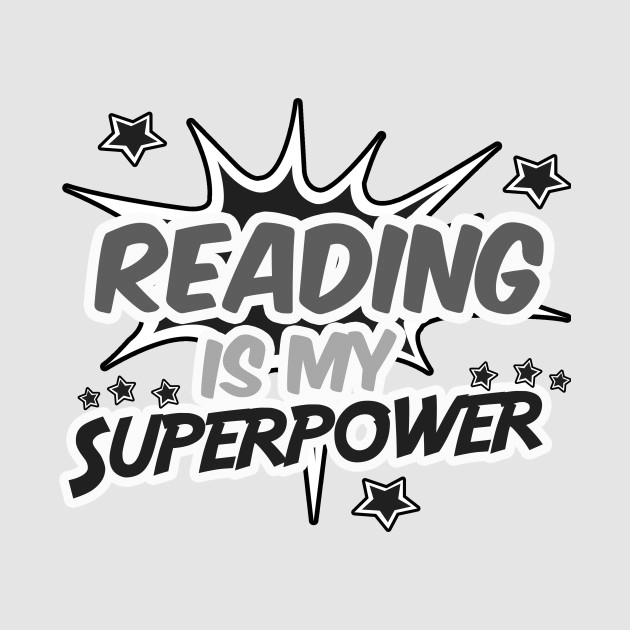 Today a Reader, Tomorrow a Leader!Yeah! It’s summer! We know summer can be a busy time for families. Any Washington student knows that we work hard at building our reading muscles all year long.  In class, we spend time reading, thinking about our reading, and talking about our reading. Research shows that reading over the summer helps keep our reading muscles in shape.  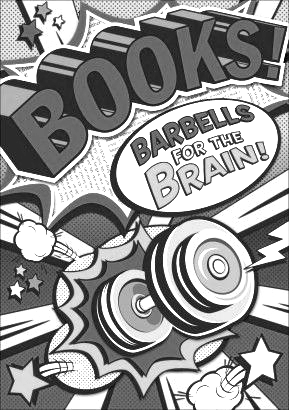 This year choose any 6 or 7 weeks (Of course, you can always read more!) during the summer to fill in your log. There are no required minutes. Just read as much as you can!  2 Easy Ways to Make Summer Reading Fun:Student Choice is Important.Students are more motivated when they self-select their own books.Read-Alouds Count on the Reading Log.Parent, caregivers, and older siblings can read aloud to your student(s). Reading is more fun when shared. ♥♥♥----------------------------------------------------------------------------------------------Bring your Summer Reading Log back at the beginning of school in the Fall so your teacher can see all the interesting books you read over the summer.Happy Summer Reading!_____________________’s  Reading Log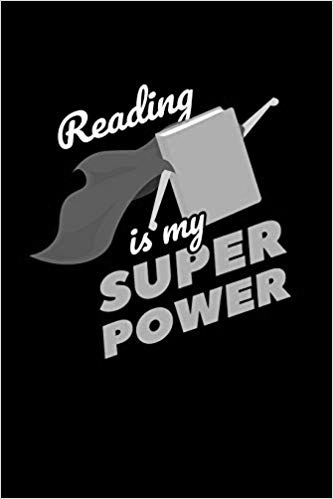 Pick any 6 or 7 weeks during the summer to fill in your log.Week of     _____________________________                                 					Total minutes: _______Week of    ______________________________					Total minutes: _______Week of   ______________________________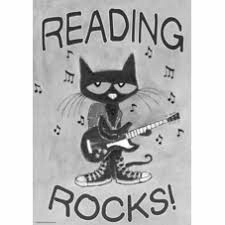 					Total minutes: _______Week of   ______________________________					Total minutes: _______Week of   ______________________________     	                                        Total minutes: ________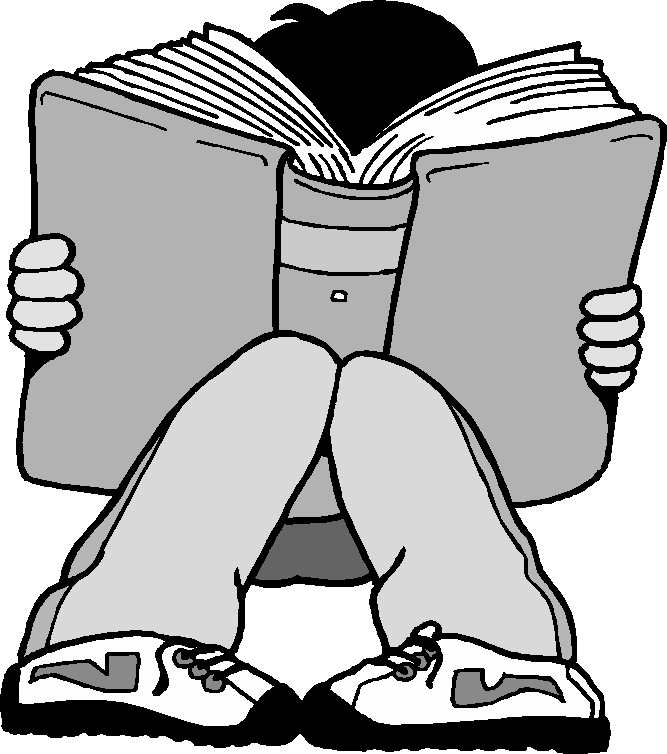 Week of   ______________________________					Total minutes: _______Week of  _______________________________					Total minutes: _______Hooray!  I read as much as I could during the summer!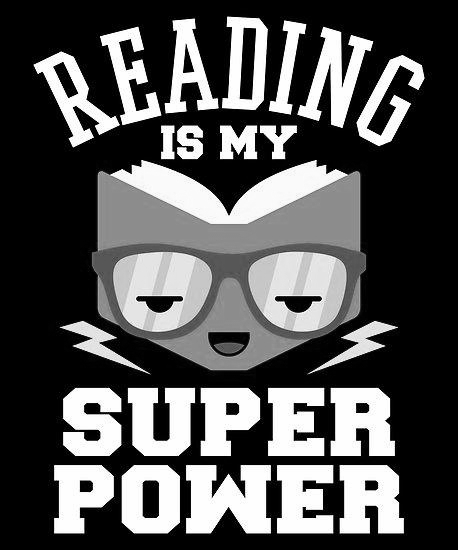 Student Name	__________________________________________Parent Signature	__________________________________________DateTitle of bookMinutesRate your book (circle one)☺   OK   ☹☺   OK   ☹☺   OK   ☹☺   OK   ☹☺   OK   ☹DateTitle of bookMinutesRate your book (circle one)☺   OK   ☹☺   OK   ☹☺   OK   ☹☺   OK   ☹☺   OK   ☹DateTitle of bookMinutesRate your book (circle one)☺   OK   ☹☺   OK   ☹☺   OK   ☹☺   OK   ☹☺   OK   ☹DateTitle of bookMinutesRate your book (circle one)☺   OK   ☹☺   OK   ☹☺   OK   ☹☺   OK   ☹☺   OK   ☹DateTitle of bookMinutesRate your book (circle one)☺   OK   ☹☺   OK   ☹☺   OK   ☹☺   OK   ☹☺   OK   ☹DateTitle of bookMinutesRate your book (circle one)☺   OK   ☹☺   OK   ☹☺   OK   ☹☺   OK   ☹☺   OK   ☹DateTitle of bookMinutesRate your book (circle one)☺   OK   ☹☺   OK   ☹☺   OK   ☹☺   OK   ☹☺   OK   ☹